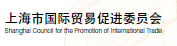 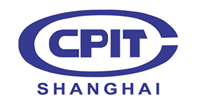 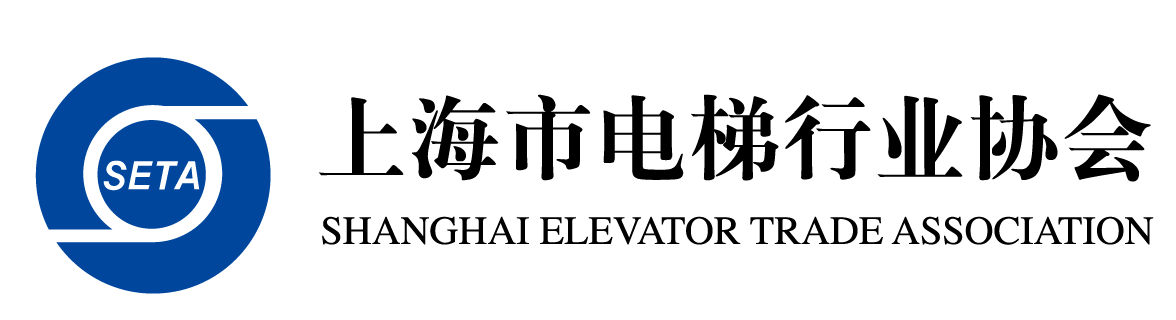 “走进古巴，先得商机”前瞻- 古巴行研讨会邀 请 函经过一个多月紧锣密鼓地策划，终于在2016年6月30日，确定了这次进军古巴市场前的第一次研讨聚会。“新丝绸之路经济带”和“21世纪海上丝绸之路”的战略背景下，探索沿一带一路海外国家市场的时机正正好好。想在国外新兴商海市场中占领一席之地的伙伴们，有上海市电梯行业协会和上海市国际贸易促进委员会对市场的研究，加上联合专业机构的专业分享，成功的机率可以增大，而把单个公司“走出去”的风险降低至最小。那么关键来了，为什么是古巴？——特诚邀您参加6月30日的前瞻会，在此会议上，我们将与您分享古巴的政治经济、政策法规、风险机遇、贸易风险规避等，这也是互联网上查阅不到的内部研究成果。并希望在交流中获得您的见解和分享。 让我们一起期待首次全方位直击古巴国家的成功，期待您的尊驾光临。会议信息：时间：2016年6月30日    9:30am — 4:00pm地点：古象大酒店（三楼古象宴会厅）地址：上海市九江路595号 （附地图）上海市电梯行业协会2016年6月20日会议议程回     执单位：                      会议席位紧张，请在6月23日（周四）前通过传真或email将回执发送给我们以便会务安排。请关注我们的网站www.sh-ea.net.cn 查看会议通知以及下载回执表。联系人：蒋颖  021-56950344  邮箱：jiangy@sh-ea.net.cn 朱静  021-56951469-218 邮箱：zhuj@sh-ea.net.cn  传真：021-56951451会议信息：时间：2016年6月30日    9:30am — 4:00pm地点：古象大酒店（三楼古象宴会厅）地址：上海市九江路595号 （附地图）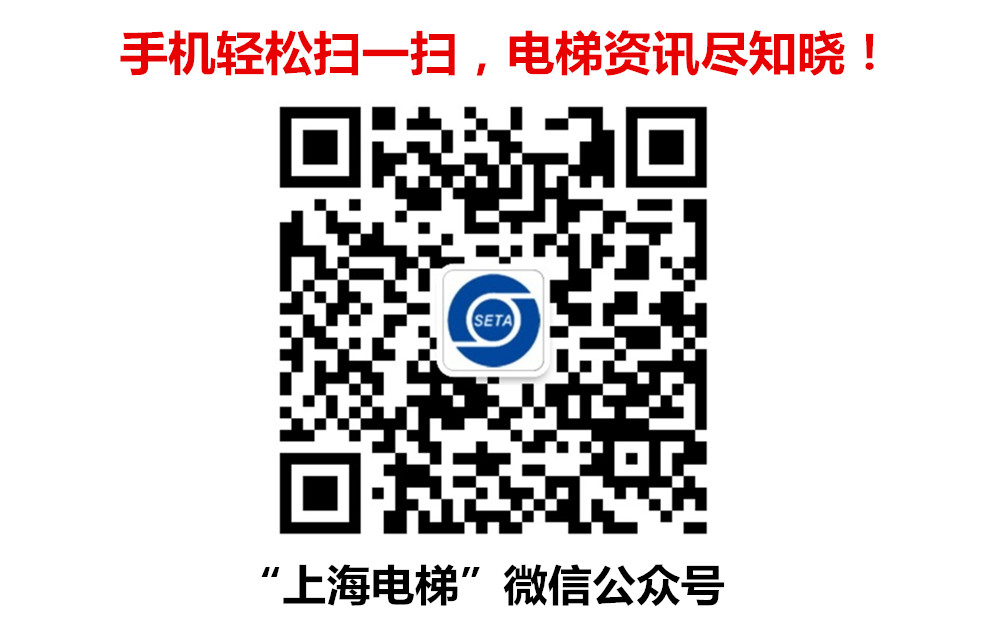 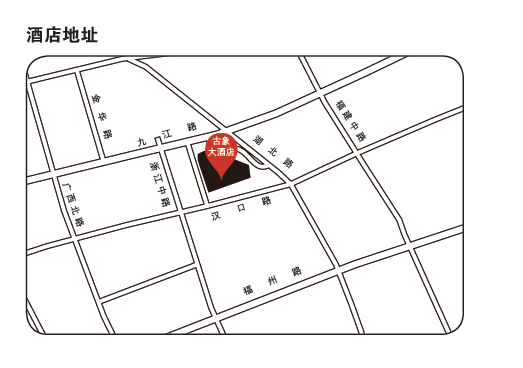 30 日  星期四  上午30 日  星期四  上午30 日  星期四  上午30 日  星期四  上午时间主题人员身份上午 9:30 至上午 9:40致欢迎辞女士上海市电梯行业协会秘书长上午 9:40 至上午10:20古巴探究Lisbet Quesada Luna女士 古巴驻沪总领事 上午 10:20 至上午10:30中国电梯企业出口报告 先生上海市电梯行业协会办公室主任 上午 10:30 至上午10:35茶歇上午 10:35 至上午11:05古巴国际贸易博览会及参展优势先生 上海市贸促会展览部部长上午 11:05 至上午11:25出口企业办理出证认证业务的政策和优惠女士 上海市贸促会出证认证部部长上午11:25至下午11:45出口古巴信用风险交流苑慧女士中国出口信用保险公司上海分公司科长上午11:45 至上午12:00问答上午12:00 至下午1:00午餐0 日，星期四 下午0 日，星期四 下午0 日，星期四 下午0 日，星期四 下午时间主题人员身份下午 1:00 至下午 1:10上海市电梯协会携手企业海外之旅女士上海市电梯行业协会网络部主任下午 1:10 至下午 1:20我的世界足迹参会人员外贸经理下午 1:20 至下午1:40走出去企业法律保障手段和经贸合作机会先生上海市贸促会商务咨询中心主任上海国际商会秘书长下午1:40至下午1:50问答下午1:50至下午2:00茶歇下午2:00至下午2:50数字化电梯展览解决方案肖建敏先生上海建工集团创意策划总监下午2:50至下午3:20海外足迹分享先生女士上海新时达电气股份有限公司上海三荣电梯有限公司下午3:20至下午3:50互动交流参会人员外贸经理下午3:50至下午4:00填写问卷  结束会议与会者姓名职务联系电话手机  Email备注